Приложение 1 к  постановлению Администрации города Льговаот 01.09.2017 г.    № 1056
      1. Настоящий Порядок разработан в целях формирования муниципальной программы "Формирование современной городской среды муниципального образования «Город Льгов на 2018 - 2022 годы" (далее - Программа) и определяет процедуру проведения общественного обсуждения проекта Программы.       2. Общественные обсуждения проекта Программы проводятся в целях: - информирования граждан, организаций и общественных объединений на территории города о разработанном проекте Программы; - выявления и учета мнения граждан, организаций, объединений города Льгова о разработанном проекте Программы; - обеспечения гласности и соблюдения интересов граждан при принятии Администрацией города Льгова решений по вопросам благоустройства территории города; - вовлечения граждан, организаций в процесс обсуждения проекта Программы, включения дворовых территорий, наиболее посещаемых территорий общего пользования города Льгова в Программу.         3. Принципами общественного обсуждения проекта Программы являются открытость, гласность, доступность информации, в том числе путем публикации отчетов по итогам общественного обсуждения и итоговой версии проекта благоустройства дворовой территории, муниципальной территории общего пользования с учетом предложений, принятых по результатам общественного обсуждения на официальном сайте Администрации города Льгова  (далее - официальный сайт).         4. В целях проведения обсуждения проект Программы размещается на официальном сайте Администрации города Льгова в информационно-телекоммуникационной сети Интернет.         5. Одновременно с проектом муниципальной программы на официальном сайте размещается извещение о проведении общественного обсуждения проекта Программы.        6. Предложения от участников общественного обсуждения подлежат обязательной регистрации в администрации города Льгова и принимаются с указанием даты и времени их поступления.
       7. Предложения принимаются администрацией города Льгова в письменной форме или в форме электронного документа в рабочие дни с 8.00 до 17.00 (перерыв - с 12.00 до 13.00) по адресу: Курская область, город Льгов, Кр.Площадь, 13, 2-й этаж, кабинет N 11,12, или направлены на электронную почту gkh-lgov@rambler.ru.        8. Предложения от участников общественного обсуждения проекта Программы принимаются администрацией города Льгова в сроки указанные в извещении.        9. Для рассмотрения и оценки предложений от участников общественного обсуждения проекта муниципальной Программы постановлением администрации города Льгова создается общественная комиссия, в состав которой включаются представители органов местного самоуправления города Льгова, политических партий и движений, общественных организаций и иных лиц.Комиссия рассматривает, обобщает, анализирует предложения о дополнении и (или) изменении Программы, поступившие в рамках общественного обсуждения проекта Программы. В случае целесообразности и обоснованности, предложений о дополнении и (или) изменении Программы дополнения и (или) изменения вносятся в Программу.
       10. Представленные для рассмотрения и оценки предложения от участников общественного обсуждения проекта муниципальной Программы, поступившие с нарушением порядка, срока подачи предложений, по решению общественной комиссии отклоняются, а заявка с прилагаемыми к ней документами возвращается подавшему ее лицу с указанием причин, явившихся основанием для возврата.Результаты общественного обсуждения носят рекомендательный характер.         11. В случае отсутствия предложений заинтересованных лиц, проект Программы остается без изменений.         12. Итоги общественного обсуждения проекта Программы в течение 3 рабочих дней после завершения срока общественного обсуждения оформляются протоколом Комиссии (далее – итоговый протокол) и подлежат размещению на официальном сайте муниципального образования «Город Льгов» в информационно-телекоммуникационной сети «Интернет».         13. По окончании общественного обсуждения, на основании итогового протокола Комиссии ответственный исполнитель Программы в течение двух рабочих дней со дня оформления итогового протокола Комиссии дорабатывает Программу. Доработанная Программа утверждается постановлением Администрации.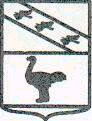 Администрация города ЛьговаКурской областиПОСТАНОВЛЕНИЕОт 01.09.2017   № 1056Об утверждении порядка общественного обсуждения проекта муниципальной программы «Формирование современной городской среды муниципального образования «Город Льгов на 2018-2022 годы»            В целях осуществления участия заинтересованных лиц в процессе принятия решений и реализации проектов благоустройства дворовых территорий и муниципальных территорий общего пользования в рамках реализации проекта муниципальной программы «Формирование современной городской среды муниципального образования «Город Льгов» на 2018-2022 годы», руководствуясь Федеральным законом от 6 октября 2003 года № 131-ФЗ «Об общих принципах организации местного самоуправления в Российской Федерации», Администрация города Льгова ПОСТАНОВЛЯЕТ:Утвердить Порядок общественного обсуждения проекта муниципальной программы "Формирование современной городской среды муниципального образования «Город Льгов» на 2018 - 2022 годы" (приложение 1).Контроль за исполнением настоящего постановления возложить на заместителя главы администрации Газинского И.П.Разместить настоящее постановление на официальном сайте   Администрации города Льгова в сети «Интернет».Настоящее постановление вступает в силу со дня подписания и             подлежит опубликованию.              Глава города				      	    Ю.В.Северинов